Propozycje na 31 marca 2021r. - środaTemat dnia: Świąteczny koszyczek.1. Zabawy ruchowe.„Zmień kierunek” – Dziecko maszeruje po obwodzie dywanu. Na sygnał ustalony przez Rodzica, zmienia kierunek marszu.  „Zbieraj jajka” – na dywanie leżą papierowe sylwety jajek. Dziecko porusza się po pokoju w sposób zaproponowany przez Rodzica. Na sygnał „zbieraj jajka” – dziecko podnosi wskazaną przez Rodzica liczbę jajek.„Chora nóżka” – Dziecko biega po pokoju  przy  dźwiękach  klaskania. Na hasło „chora nóżka”, poruszają się podskokami na jednej nodze. 2. „Co leży w koszyczku?” – wyjaśnienie symboliki.  Dzieci oglądają ilustrację( przykładową) poniżej, porównując z koszyczkiem, przygotowywanym co roku podczas Świąt Wielkanocnych. 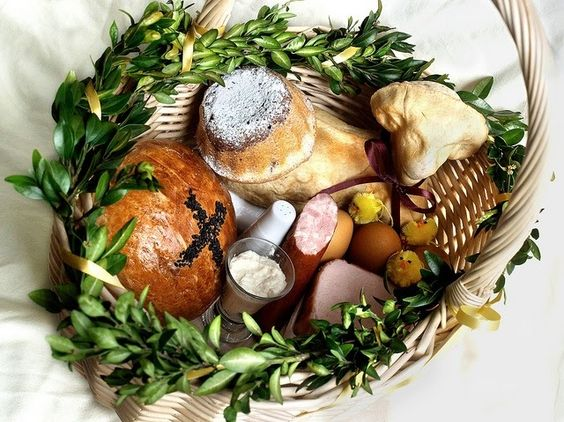 Rodzic wyjaśnia, że święcenie pokarmów odbywa się w Wielką Sobotę, w kościele lub w cerkwi. W koszyczku ze święconką jest jajko, chleb, sól, wędlina, ciasto, baranek cukrowy. Symbolika pokarmów: - chleb – ciało Chrystusa - sól – oczyszczenie i prawda - jajko – odradzające się życie - ciasto – doskonałość - wędlina – zdrowie, dostatek - Baranek – zwycięstwo życia nad śmiercią Film edukacyjny – symbole  https://www.youtube.com/watch?v=gBEDgci-5nU&ab_channel=PlanetaBystrzak%C3%B3w „Jak ozdobić koszyczek?” – swobodne wypowiedzi. Dzieci wypowiadają się na temat sposobu ozdabiania koszyczka. 3. „Wielkanocne rymy” – zabawa słowna. Dzieci podają słowa związane z Wielkanocą i szukają do nich rymów. Mogą też dzielić wyrazy na sylaby i wyodrębniać  pierwszą głoskę.Np. jajeczko – ciasteczko koszyczek – kamyczek babka – żabka żurek – ogórek baranek – wianek zajączek – pączek mazurek – pagórek4.Zabawa przy muzyce. https://www.youtube.com/watch?v=wHBttUjMPHc&ab_channel=OkrzykRado%C5%9Bci 5. Praca twórczaDrodzy Rodzice. Stwórzcie wraz z dziećmi pisankę. Ale nie taka zwyczajną... Możecie użyć do tego przedmiotów znajdujących się w domu. Przykłady:Pisanka z balonikaPisanka wycięta z dużej kartki , kartonu, brystolu i ozdobiona np. makaronem, ryżem barwionym, solą barwioną, kawałkami materiału, wełny, guzikówPisanka z KLOCÓW ! - Lego, drewnianych, duplo... jakie macie, takie wykorzystajciePisanka z zabawekPamiętajcie .. Tworząc pisankę zachowajcie jej kształt .. Ułożone na stole, bądź podłodze pisanki utrwalcie na zdjęciu i wyślijcie na maile.Inne pomysły: https://pl.pinterest.com/pin/269090146471943864/ 6.Wykonanie zadania Karta Pracy nr 122 – obydwie strony.7.Posłuchaj i narysuj kurczaka https://www.polskieradio.pl/18/8375/Artykul/2476914,Narysuj-kurczaka-ze-Stworkiem-Potworkiem-Zobacz-video8. Zaśpiewajcie piosenkę, którą podałyśmy wczoraj.PISANKI, KRASZANKI, SKARBY WIELKANOCNE...piosenki dla dzieci - YouTube9.Zagadki o świętach. https://www.youtube.com/watch?v=_wW5koMSrDk&ab_channel=MalaRu Materiały opracowały  – Dorota Pisarska i Iwona Kruk